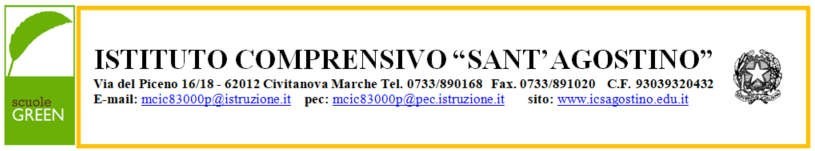 Al Dirigente scolasticoISTITUTO COMPRENSIVO "SANT'AGOSTINO"Oggetto: Richiesta cambio turno Io sottoscritto ____________________________  nato il __/__/____ a _______________________ prov. (__) e residente in _____________________, - (__) in servizio presso codesta istituzione scolastica in qualità di _________________________________ a tempo determinato/indeterminato in accordo con il/la collega insegnante/collaboratore scolastico __________________________CHIEDEIl cambio di turno in data  __/__/____ nella quale, pertanto, il servizio verrà espletato come segue:  Richiedente 			dalle ore __:__  alle ore  __:__Collega 			dalle ore  __:__  alle ore  __:__Data cambio turno collega __/__/____FirmaRichiedente                         ____________________________                     			         Collega (per accettazione)  ______________________________Data __/__/____